О внесении измененийв постановление Администрации города Когалымаот 28.06.2019 №1417В соответствии с Бюджетным кодексом Российской Федерации, Федеральным законом от 29.11.2021 №384-ФЗ «О внесении изменений в Бюджетный кодекс Российской Федерации и отдельные законодательные акты Российской Федерации и установлении особенностей исполнения бюджетов бюджетной системы Российской Федерации в 2022 году», постановлением Администрации города Когалыма от 30.01.2023 №176 «О реорганизации Муниципального казённого учреждения «Управление капитального строительства города Когалыма», Уставом города Когалыма, в целях приведения нормативного правового акта в соответствие с действующим законодательством:1. В приложение к постановлению Администрации города Когалыма               от 28.06.2019 №1417 «Об утверждении Порядка предоставления субсидии из бюджета города Когалыма на возмещение части затрат в связи с оказанием ритуальных услуг» (далее – Порядок) внести следующие изменения:1.1. в пункте 1.4 раздела 1 Порядка, пункте 3.8 раздела 3, пунктах 5.1, 5.2 раздела 5 приложения 2 к Порядку слова «жилищно-коммунального хозяйства» заменить словами «капитального строительства и жилищно-коммунального комплекса»;1.2. абзац седьмой пункта 1.13 приложения 1 к заявке Порядка изложить в следующей редакции:«-не являемся иностранным юридическим лицом, в том числе местом регистрации которого является государство или территория, включенные в утверждаемый Министерством финансов Российской Федерации перечень государств и территорий, используемых для промежуточного (офшорного) владения активами в Российской Федерации (далее - офшорные компании). Доля прямого или косвенного (через третьих лиц) участия офшорных компаний в совокупности не превышает 25 процентов;»;1.3. в приложении 2 к Порядку:1.3.1. пункт 5.4 изложить в следующей редакции:«5.4. Заместитель директора по вопросам жилищно-коммунального комплекса муниципального казённого учреждения «Управление капитального строительства и жилищно-коммунального комплекса города Когалыма»;»;1.3.2. пункт 5.8 изложить в следующей редакции:«5.8. Начальник планово-экономического отдела муниципального казённого учреждения «Управление капитального строительства и жилищно-коммунального комплекса города Когалыма».2. Муниципальному казённому учреждению «Управление капитального строительства и жилищно-коммунального комплекса города Когалыма» (И.Р.Кадыров) направить в юридическое управление Администрации города Когалыма текст постановления, его реквизиты, сведения об источнике официального опубликования в порядке и сроки, предусмотренные распоряжением Администрации города Когалыма от 19.06.2013 №149-р                      «О мерах по формированию регистра муниципальных нормативных правовых актов Ханты-Мансийского автономного округа - Югры» для дальнейшего направления в Управление государственной регистрации нормативных правовых актов Аппарата Губернатора Ханты-Мансийского автономного округа – Югры.3. Опубликовать настоящее постановление в газете «Когалымский вестник» и разместить на официальном сайте Администрации города Когалыма в информационно-телекоммуникационной сети «Интернет» (www.admkogalym.ru).4. Контроль за выполнением постановления возложить на заместителя главы города Когалыма Морозова А.А.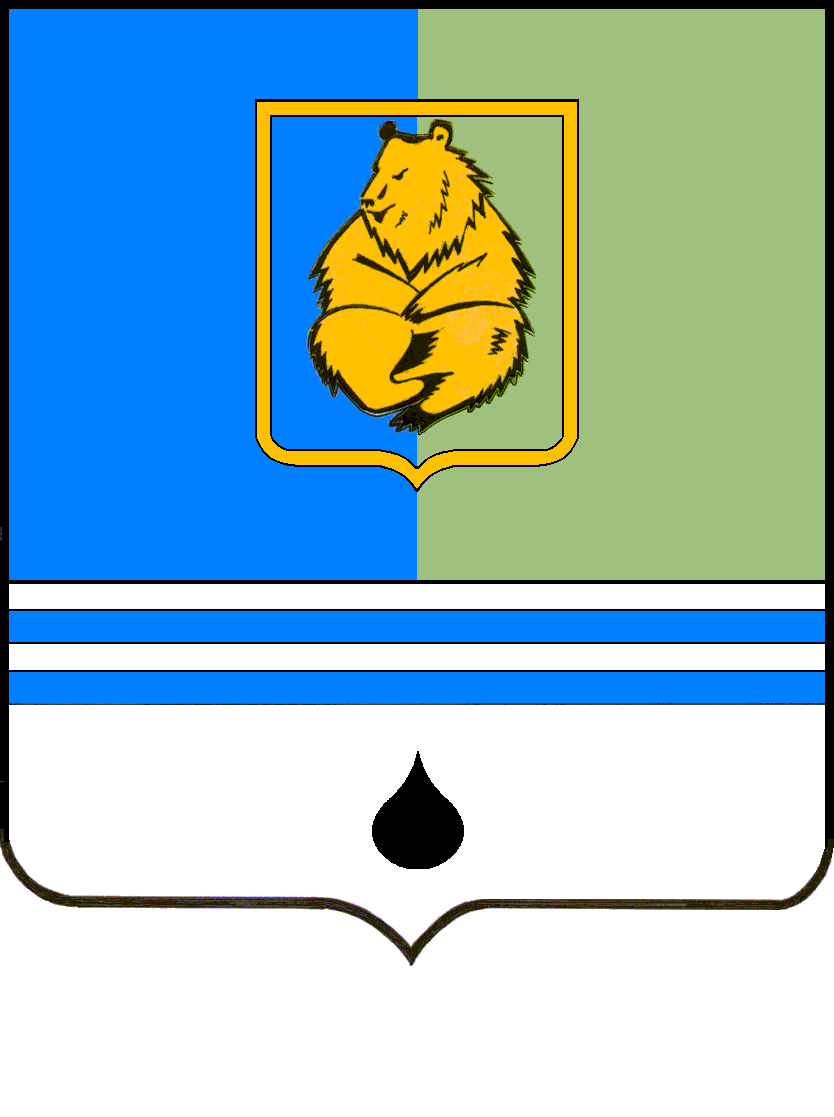 ПОСТАНОВЛЕНИЕАДМИНИСТРАЦИИ ГОРОДА КОГАЛЫМАХанты-Мансийского автономного округа - ЮгрыПОСТАНОВЛЕНИЕАДМИНИСТРАЦИИ ГОРОДА КОГАЛЫМАХанты-Мансийского автономного округа - ЮгрыПОСТАНОВЛЕНИЕАДМИНИСТРАЦИИ ГОРОДА КОГАЛЫМАХанты-Мансийского автономного округа - ЮгрыПОСТАНОВЛЕНИЕАДМИНИСТРАЦИИ ГОРОДА КОГАЛЫМАХанты-Мансийского автономного округа - Югрыот [Дата документа]от [Дата документа]№ [Номер документа]№ [Номер документа]